Guía N° 3PARTES DE LA ORACION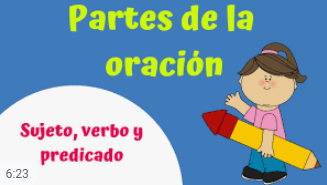 Para fortalecer los aprendizajes:Humanidades, lengua castellana e idiomas extranjeros: Expreso en forma clara mis ideas y sentimientos, según lo amerite la situación comunicativa.Utilizo la entonación y los matices afectivos de voz para alcanzar mi propósito en diferentes situaciones comunicativas.Describo personas, objetos, lugares, etc., en forma detallada.Identifico el propósito comunicativo y la idea global de un texto.Competencias: Lingüística, conocimiento, confianza y valoración de sí mismo.INDICADORESCONCEPTUAL: Distingo las oraciones gramaticales, con el fin de interpretar adecuadamente la intencionalidad del emisor.PROCEDIMENTAL: Reconozco los elementos que forman una oración de otras expresiones lingüísticas. ACTITUDINAL: Fortalezco mi competencia comunicativa. VIVENCIA TRABAJO CON MI PROFESOR:Leo, interpreto y escribo con atención las siguientes frases, sustituyendo la imagen por la palabra.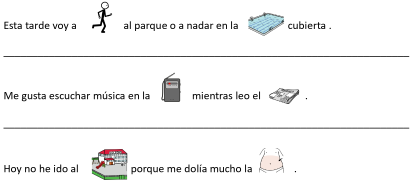 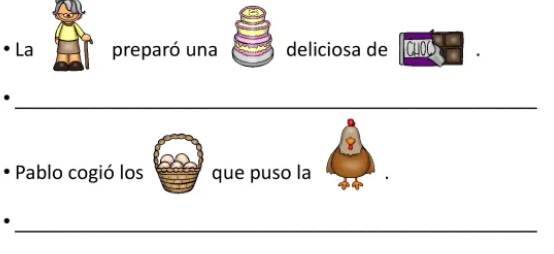 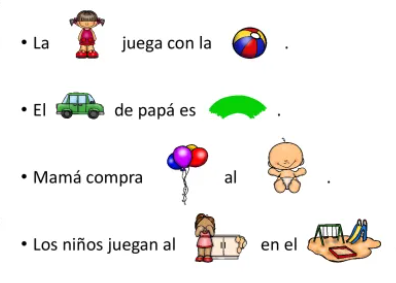 En la siguiente tarea, hay un dibujo acompañado de tres frases, pero no todas son verdaderas. El objetivo es que identifique cuál de estas oraciones es la verdadera respecto al dibujo y la señalo.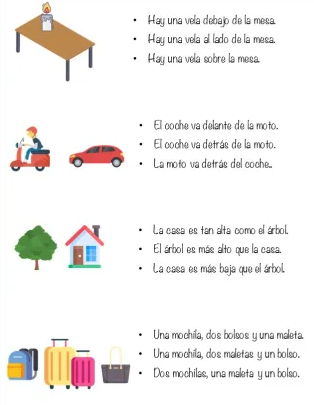 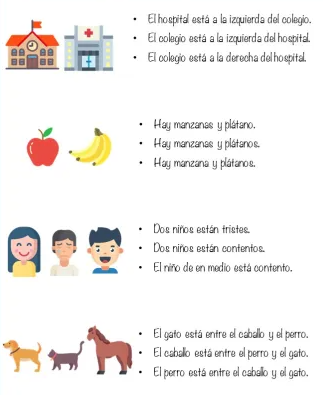 Leo y completo 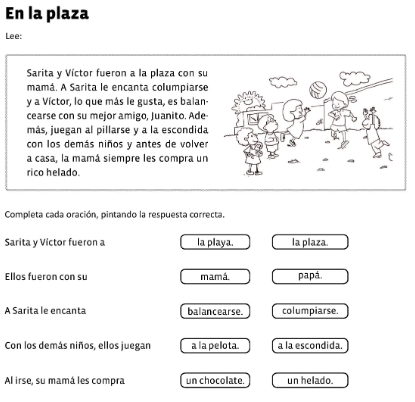 Pinto del mismo color los cuadros que forman una oración:Solicito al profesor revisar y ampliar información. .B - C. FUNDAMENTACIÓN -EJERCITACION.TRABAJO CON MI PROFESOR.En compañía de mi profesor leemos en voz alta la siguiente información.QUE ES UNA ORACIÓNPodemos definir la oración como una unidad de comunicación que posee sentido completo, independencia sintáctica y termina en pausa o punto. La estructura de la oración está conformada por dos elementos fundamentales, que son: sujeto y predicadoLa oración está formada por un sujeto y un predicado:El sujeto es la persona o cosa, animal, o situación de quién o de qué se habla en la oración.El predicado es aquello que expresa qué hace o cómo es el sujeto.El Sujeto¿Cómo reconocemos el sujeto?Para reconocer el sujeto en la oración, se hace las preguntas:	¿Quién?  ¿Quiénes?		personas, animales	¿Qué?	          	cosasLa pregunta se le hace al predicado.		Ejemplo:                             Predicado                          (Claudia) compara un lápiz                             Sujeto           verbo	Pregunta: ¿Quién compró un lápiz?	Respuesta: Claudia (sujeto)El Predicado¿Cómo reconocemos al predicado?Para reconocer el predicado en la oración se pregunta al sujeto. Se pregunta:	¿Qué hace . . . ?	¿Qué se dice de . . . ?Ejemplo:                             Predicado                          (Claudia) compara un lápiz                             Sujeto           verboPregunta: ¿Qué hace Claudia?Respuesta: compra un lápiz.  (predicado)“María lava la ropa” ¿De quién se habla en esta oración? De María María es el sujeto. ¿Qué decimos de María? Que lava la ropa. Lava la ropa es el predicado.Entonces sujeto es: quien hace la acción y predicado es: la acción que realiza el sujeto.El verbo: es una clase de palabra que indica una acción, un estado o un proceso que tiene lugar en la oración.Por ejemplo:Yo canto (acción de cantar)Nosotros nadamos (acción de nadar)Solicito al profesor proyectara el video para ampliar más los conceptos https://www.youtube.com/watch?v=jYi3RJBOkccTRABAJO EN EQUIPO.En compañía de la profesora ejercito los conceptos brindados en la lectura.El libro de cuentos es interesante.¿De qué cosa se habla en la oración?		Sujeto: 	Los turistas visitan el Cuzco.¿De quién hablamos?		Sujeto: 		Pamela y José recibieron regalos. ¿Quiénes recibieron?             Sujeto:  Con la ayuda de mi profesor realizamos el siguiente ejercicio Buscoy escribo el sujeto que corresponde a cada predicado. Me Guío por  los dibujos. 1. ________________________ aplica la inyección. 2. ________________________ toma su leche. 3. ________________________ hizo un gran gol. 4. ________________________ comen mucho maíz. 5. ________________________ contiene vinagre.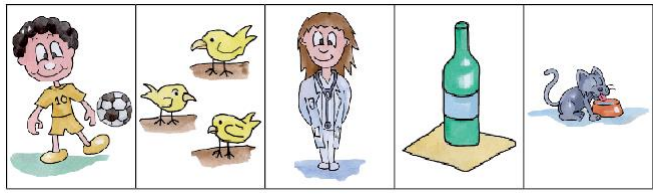 Escribo un predicado para cada sujeto. Me guío por las imágenes.ACTIVIDAD DE APLICACIÓN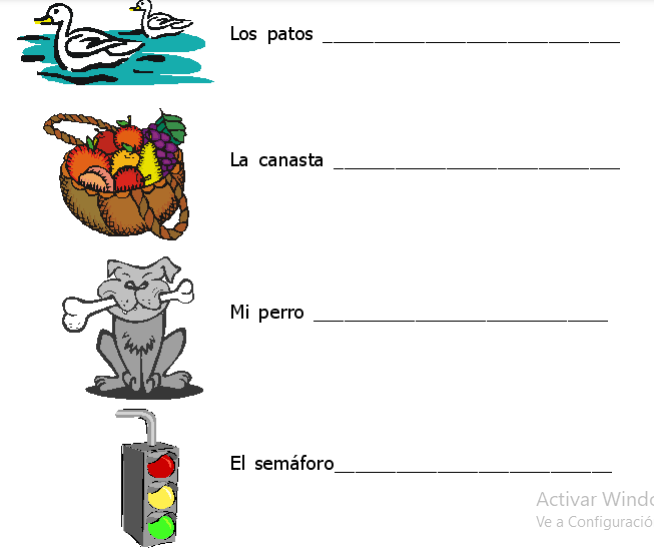 CON MI FAMILIADialogamos sobre lo que más nos gusta de nuestra vereda.Escribimos oraciones sobre lo que más nos gusta de nuestra vereda.Subrayamos de un color el sujeto de las oraciones que escribimos y de otro color el predicado.CON MI PROFESOR.Comparto la actividad de aplicación para que la valore y complemente.